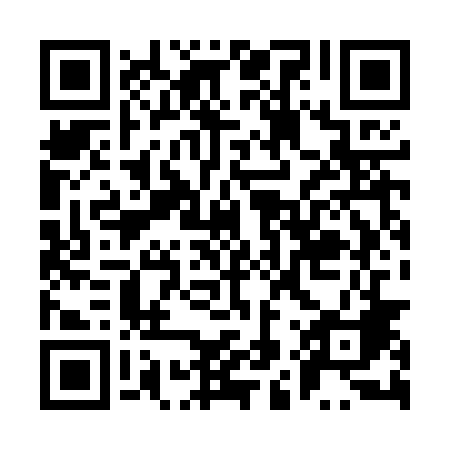 Ramadan times for Suchacz, PolandMon 11 Mar 2024 - Wed 10 Apr 2024High Latitude Method: Angle Based RulePrayer Calculation Method: Muslim World LeagueAsar Calculation Method: HanafiPrayer times provided by https://www.salahtimes.comDateDayFajrSuhurSunriseDhuhrAsrIftarMaghribIsha11Mon4:074:076:0611:523:405:395:397:3212Tue4:044:046:0411:523:425:415:417:3413Wed4:014:016:0111:523:435:435:437:3614Thu3:593:595:5911:513:455:455:457:3815Fri3:563:565:5611:513:475:475:477:4016Sat3:533:535:5411:513:485:495:497:4217Sun3:503:505:5111:503:505:515:517:4418Mon3:473:475:4911:503:515:535:537:4719Tue3:453:455:4611:503:535:555:557:4920Wed3:423:425:4411:503:545:565:567:5121Thu3:393:395:4111:493:565:585:587:5322Fri3:363:365:3911:493:576:006:007:5623Sat3:333:335:3611:493:596:026:027:5824Sun3:303:305:3411:484:006:046:048:0025Mon3:273:275:3111:484:026:066:068:0326Tue3:243:245:2911:484:036:086:088:0527Wed3:213:215:2611:474:056:106:108:0728Thu3:183:185:2411:474:066:126:128:1029Fri3:153:155:2111:474:076:136:138:1230Sat3:123:125:1911:474:096:156:158:1531Sun4:084:086:1612:465:107:177:179:171Mon4:054:056:1412:465:127:197:199:202Tue4:024:026:1112:465:137:217:219:223Wed3:593:596:0912:455:147:237:239:254Thu3:553:556:0612:455:167:257:259:285Fri3:523:526:0412:455:177:277:279:306Sat3:493:496:0212:455:197:297:299:337Sun3:453:455:5912:445:207:307:309:368Mon3:423:425:5712:445:217:327:329:389Tue3:383:385:5412:445:237:347:349:4110Wed3:353:355:5212:435:247:367:369:44